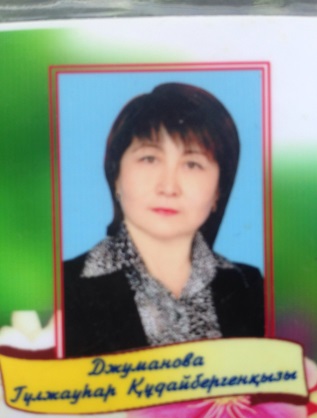 Джуманова Г. Х., школа-гимназия №52Традиции и фольклор казахского народаДжуманова Г. Х., школа-гимназия №52Традиции и фольклор казахского народаДжуманова Г. Х., школа-гимназия №52Традиции и фольклор казахского народаДжуманова Г. Х., школа-гимназия №52Традиции и фольклор казахского народаДжуманова Г. Х., школа-гимназия №52Традиции и фольклор казахского народаДжуманова Г. Х., школа-гимназия №52Традиции и фольклор казахского народаДжуманова Г. Х., школа-гимназия №52Традиции и фольклор казахского народаКласс: 2 «Ж»  Класс: 2 «Ж»  Раздел долгосрочного планаРаздел долгосрочного планаРаздел долгосрочного планаТрадиции и фольклорТрадиции и фольклорТрадиции и фольклорТрадиции и фольклорЦели обучения, которые достигаются на данном  уроке (ссылка на учебную программу)Цели обучения, которые достигаются на данном  уроке (ссылка на учебную программу)Цели обучения, которые достигаются на данном  уроке (ссылка на учебную программу)2.4.1.1 писать предложения по данной иллюстрации 2.4.4.1 писать заглавные буквы и ставить знаки препинания в простых предложениях зависимости от цели высказывания2.4.1.1 писать предложения по данной иллюстрации 2.4.4.1 писать заглавные буквы и ставить знаки препинания в простых предложениях зависимости от цели высказывания2.4.1.1 писать предложения по данной иллюстрации 2.4.4.1 писать заглавные буквы и ставить знаки препинания в простых предложениях зависимости от цели высказывания2.4.1.1 писать предложения по данной иллюстрации 2.4.4.1 писать заглавные буквы и ставить знаки препинания в простых предложениях зависимости от цели высказывания2.4.1.1 писать предложения по данной иллюстрации 2.4.4.1 писать заглавные буквы и ставить знаки препинания в простых предложениях зависимости от цели высказывания2.4.1.1 писать предложения по данной иллюстрации 2.4.4.1 писать заглавные буквы и ставить знаки препинания в простых предложениях зависимости от цели высказыванияЦели урокаЦели урокаЦели урокаНаучиться писать  пятистишье «Синквейн»,Подбирать к картинке соответствующие слова-описания и слова-действия,Писать стихотворение, соблюдая грамматические и пунктуационные нормы.Научиться писать  пятистишье «Синквейн»,Подбирать к картинке соответствующие слова-описания и слова-действия,Писать стихотворение, соблюдая грамматические и пунктуационные нормы.Научиться писать  пятистишье «Синквейн»,Подбирать к картинке соответствующие слова-описания и слова-действия,Писать стихотворение, соблюдая грамматические и пунктуационные нормы.Научиться писать  пятистишье «Синквейн»,Подбирать к картинке соответствующие слова-описания и слова-действия,Писать стихотворение, соблюдая грамматические и пунктуационные нормы.Научиться писать  пятистишье «Синквейн»,Подбирать к картинке соответствующие слова-описания и слова-действия,Писать стихотворение, соблюдая грамматические и пунктуационные нормы.Научиться писать  пятистишье «Синквейн»,Подбирать к картинке соответствующие слова-описания и слова-действия,Писать стихотворение, соблюдая грамматические и пунктуационные нормы.Критерии оцениванияКритерии оцениванияКритерии оцениванияВыполняет упражнения,Пишет пятистишье «Синквейн»,Подбирает соответствующие слова-описания , признакиВыполняет упражнения,Пишет пятистишье «Синквейн»,Подбирает соответствующие слова-описания , признакиВыполняет упражнения,Пишет пятистишье «Синквейн»,Подбирает соответствующие слова-описания , признакиВыполняет упражнения,Пишет пятистишье «Синквейн»,Подбирает соответствующие слова-описания , признакиВыполняет упражнения,Пишет пятистишье «Синквейн»,Подбирает соответствующие слова-описания , признакиВыполняет упражнения,Пишет пятистишье «Синквейн»,Подбирает соответствующие слова-описания , признакиПривитие ценностей Привитие ценностей Привитие ценностей Знать и почитать традиции и фольклор своего народа.Знать и почитать традиции и фольклор своего народа.Знать и почитать традиции и фольклор своего народа.Знать и почитать традиции и фольклор своего народа.Знать и почитать традиции и фольклор своего народа.Знать и почитать традиции и фольклор своего народа.Межпредметные связиМежпредметные связиМежпредметные связиНа протяжении всего раздела уроки связаны с предметами «Культура», «Литература» и «История»На протяжении всего раздела уроки связаны с предметами «Культура», «Литература» и «История»На протяжении всего раздела уроки связаны с предметами «Культура», «Литература» и «История»На протяжении всего раздела уроки связаны с предметами «Культура», «Литература» и «История»На протяжении всего раздела уроки связаны с предметами «Культура», «Литература» и «История»На протяжении всего раздела уроки связаны с предметами «Культура», «Литература» и «История»Предварительные знанияПредварительные знанияПредварительные знанияУчащиеся знакомились с традициями  казахского народа Учащиеся знакомились с традициями  казахского народа Учащиеся знакомились с традициями  казахского народа Учащиеся знакомились с традициями  казахского народа Учащиеся знакомились с традициями  казахского народа Учащиеся знакомились с традициями  казахского народа Ход урокаХод урокаХод урокаХод урокаХод урокаХод урокаХод урокаХод урокаХод урокаЗапланированные этапы урокаЗапланированная деятельность на урокеЗапланированная деятельность на урокеЗапланированная деятельность на урокеЗапланированная деятельность на урокеЗапланированная деятельность на урокеЗапланированная деятельность на урокеЗапланированная деятельность на урокеРесурсыНачало урока3 мин2 мин3 минПриветствие– Добрый день!– Дети, вам тепло? (Да!)– В классе светло? (Да!)– Прозвенел уже звонок? (Да!)– Уже закончился урок? (Нет!)– Только начался урок? (Да!)– А хотите ли вы учиться? (Да!)– Значит можно всем садиться!Деление на группы : рассчитаться на 1,2,3,4Повторение изученных частей речи «Мозговой штурм»1.Какая часть речи обозначает признак предмета?2.На какие вопросы отвечает глагол?3.Что такое имя существительное?4.На какой вопрос отвечают одушевленные существительные?Приветствие– Добрый день!– Дети, вам тепло? (Да!)– В классе светло? (Да!)– Прозвенел уже звонок? (Да!)– Уже закончился урок? (Нет!)– Только начался урок? (Да!)– А хотите ли вы учиться? (Да!)– Значит можно всем садиться!Деление на группы : рассчитаться на 1,2,3,4Повторение изученных частей речи «Мозговой штурм»1.Какая часть речи обозначает признак предмета?2.На какие вопросы отвечает глагол?3.Что такое имя существительное?4.На какой вопрос отвечают одушевленные существительные?Приветствие– Добрый день!– Дети, вам тепло? (Да!)– В классе светло? (Да!)– Прозвенел уже звонок? (Да!)– Уже закончился урок? (Нет!)– Только начался урок? (Да!)– А хотите ли вы учиться? (Да!)– Значит можно всем садиться!Деление на группы : рассчитаться на 1,2,3,4Повторение изученных частей речи «Мозговой штурм»1.Какая часть речи обозначает признак предмета?2.На какие вопросы отвечает глагол?3.Что такое имя существительное?4.На какой вопрос отвечают одушевленные существительные?Приветствие– Добрый день!– Дети, вам тепло? (Да!)– В классе светло? (Да!)– Прозвенел уже звонок? (Да!)– Уже закончился урок? (Нет!)– Только начался урок? (Да!)– А хотите ли вы учиться? (Да!)– Значит можно всем садиться!Деление на группы : рассчитаться на 1,2,3,4Повторение изученных частей речи «Мозговой штурм»1.Какая часть речи обозначает признак предмета?2.На какие вопросы отвечает глагол?3.Что такое имя существительное?4.На какой вопрос отвечают одушевленные существительные?Приветствие– Добрый день!– Дети, вам тепло? (Да!)– В классе светло? (Да!)– Прозвенел уже звонок? (Да!)– Уже закончился урок? (Нет!)– Только начался урок? (Да!)– А хотите ли вы учиться? (Да!)– Значит можно всем садиться!Деление на группы : рассчитаться на 1,2,3,4Повторение изученных частей речи «Мозговой штурм»1.Какая часть речи обозначает признак предмета?2.На какие вопросы отвечает глагол?3.Что такое имя существительное?4.На какой вопрос отвечают одушевленные существительные?Приветствие– Добрый день!– Дети, вам тепло? (Да!)– В классе светло? (Да!)– Прозвенел уже звонок? (Да!)– Уже закончился урок? (Нет!)– Только начался урок? (Да!)– А хотите ли вы учиться? (Да!)– Значит можно всем садиться!Деление на группы : рассчитаться на 1,2,3,4Повторение изученных частей речи «Мозговой штурм»1.Какая часть речи обозначает признак предмета?2.На какие вопросы отвечает глагол?3.Что такое имя существительное?4.На какой вопрос отвечают одушевленные существительные?Приветствие– Добрый день!– Дети, вам тепло? (Да!)– В классе светло? (Да!)– Прозвенел уже звонок? (Да!)– Уже закончился урок? (Нет!)– Только начался урок? (Да!)– А хотите ли вы учиться? (Да!)– Значит можно всем садиться!Деление на группы : рассчитаться на 1,2,3,4Повторение изученных частей речи «Мозговой штурм»1.Какая часть речи обозначает признак предмета?2.На какие вопросы отвечает глагол?3.Что такое имя существительное?4.На какой вопрос отвечают одушевленные существительные?Середина урока5 мин1 мин5 мин2 мин7 мин5 мин5 мин-Ребята, сегодня  мы будем вспоминать  традиции казахского народа1 работа по картинке. (Стр 28,задание 1)Рассмотреть картинку,назвать традицию,и рассказать о ней на родном языке2.Словарная работа:ГостеприимствоТрадицияОбычайОбряд3.   –Какие традиции вы  можете  еще назвать?4. работа в тетрадях.1) записать  число,классную работу2) 2 задание прочитать , переписать , запомнить, Обратить внимание на  знаки препинания в конце  предложения.5.вспомни правило.Задание 3, прочитать , повторить орфограмму жи-ши, чу-щу6 .работа по тексту в группах «В автобусе»Определить жанр Ответить на вопросы Описание главного герояРабота  по картинке (стр 29)Найти в тексте предлоги, записать в тетрадьФизминутка1, 2, 3, 4, 5 — все умеем мы считать.Раз! Подняться, потянуться.Два! Согнуться, разогнуться.Три! В ладоши три хлопка, головою три кивка.На четыре — руки шире.Пять — руками помахать.Шесть — за парту тихо сесть.Учитель показывает образец написания пятистишья «Синквейн»1 строчка существительное2 строчка 2 прилагательных3 строчка   3 глагола4 строчка 1 предложение5 строчка   ассоциацияАянВоспитанный,внимательныйВстал,подошел, сказалАян уступил  бабушке  место.Герой(К) работа в рабочих тетрадях1) прочитать ,переписать, подчеркнуть орфогаммы2)записать назания к картинкамФО по дескрипторам:Составляет синквейн,Подбирает слова к картинке (по учебнику, стр 29!,Правильно ставит знаки препинания,Выразительно читать рассказД/з  5,6, стр 29-Ребята, сегодня  мы будем вспоминать  традиции казахского народа1 работа по картинке. (Стр 28,задание 1)Рассмотреть картинку,назвать традицию,и рассказать о ней на родном языке2.Словарная работа:ГостеприимствоТрадицияОбычайОбряд3.   –Какие традиции вы  можете  еще назвать?4. работа в тетрадях.1) записать  число,классную работу2) 2 задание прочитать , переписать , запомнить, Обратить внимание на  знаки препинания в конце  предложения.5.вспомни правило.Задание 3, прочитать , повторить орфограмму жи-ши, чу-щу6 .работа по тексту в группах «В автобусе»Определить жанр Ответить на вопросы Описание главного герояРабота  по картинке (стр 29)Найти в тексте предлоги, записать в тетрадьФизминутка1, 2, 3, 4, 5 — все умеем мы считать.Раз! Подняться, потянуться.Два! Согнуться, разогнуться.Три! В ладоши три хлопка, головою три кивка.На четыре — руки шире.Пять — руками помахать.Шесть — за парту тихо сесть.Учитель показывает образец написания пятистишья «Синквейн»1 строчка существительное2 строчка 2 прилагательных3 строчка   3 глагола4 строчка 1 предложение5 строчка   ассоциацияАянВоспитанный,внимательныйВстал,подошел, сказалАян уступил  бабушке  место.Герой(К) работа в рабочих тетрадях1) прочитать ,переписать, подчеркнуть орфогаммы2)записать назания к картинкамФО по дескрипторам:Составляет синквейн,Подбирает слова к картинке (по учебнику, стр 29!,Правильно ставит знаки препинания,Выразительно читать рассказД/з  5,6, стр 29-Ребята, сегодня  мы будем вспоминать  традиции казахского народа1 работа по картинке. (Стр 28,задание 1)Рассмотреть картинку,назвать традицию,и рассказать о ней на родном языке2.Словарная работа:ГостеприимствоТрадицияОбычайОбряд3.   –Какие традиции вы  можете  еще назвать?4. работа в тетрадях.1) записать  число,классную работу2) 2 задание прочитать , переписать , запомнить, Обратить внимание на  знаки препинания в конце  предложения.5.вспомни правило.Задание 3, прочитать , повторить орфограмму жи-ши, чу-щу6 .работа по тексту в группах «В автобусе»Определить жанр Ответить на вопросы Описание главного герояРабота  по картинке (стр 29)Найти в тексте предлоги, записать в тетрадьФизминутка1, 2, 3, 4, 5 — все умеем мы считать.Раз! Подняться, потянуться.Два! Согнуться, разогнуться.Три! В ладоши три хлопка, головою три кивка.На четыре — руки шире.Пять — руками помахать.Шесть — за парту тихо сесть.Учитель показывает образец написания пятистишья «Синквейн»1 строчка существительное2 строчка 2 прилагательных3 строчка   3 глагола4 строчка 1 предложение5 строчка   ассоциацияАянВоспитанный,внимательныйВстал,подошел, сказалАян уступил  бабушке  место.Герой(К) работа в рабочих тетрадях1) прочитать ,переписать, подчеркнуть орфогаммы2)записать назания к картинкамФО по дескрипторам:Составляет синквейн,Подбирает слова к картинке (по учебнику, стр 29!,Правильно ставит знаки препинания,Выразительно читать рассказД/з  5,6, стр 29-Ребята, сегодня  мы будем вспоминать  традиции казахского народа1 работа по картинке. (Стр 28,задание 1)Рассмотреть картинку,назвать традицию,и рассказать о ней на родном языке2.Словарная работа:ГостеприимствоТрадицияОбычайОбряд3.   –Какие традиции вы  можете  еще назвать?4. работа в тетрадях.1) записать  число,классную работу2) 2 задание прочитать , переписать , запомнить, Обратить внимание на  знаки препинания в конце  предложения.5.вспомни правило.Задание 3, прочитать , повторить орфограмму жи-ши, чу-щу6 .работа по тексту в группах «В автобусе»Определить жанр Ответить на вопросы Описание главного герояРабота  по картинке (стр 29)Найти в тексте предлоги, записать в тетрадьФизминутка1, 2, 3, 4, 5 — все умеем мы считать.Раз! Подняться, потянуться.Два! Согнуться, разогнуться.Три! В ладоши три хлопка, головою три кивка.На четыре — руки шире.Пять — руками помахать.Шесть — за парту тихо сесть.Учитель показывает образец написания пятистишья «Синквейн»1 строчка существительное2 строчка 2 прилагательных3 строчка   3 глагола4 строчка 1 предложение5 строчка   ассоциацияАянВоспитанный,внимательныйВстал,подошел, сказалАян уступил  бабушке  место.Герой(К) работа в рабочих тетрадях1) прочитать ,переписать, подчеркнуть орфогаммы2)записать назания к картинкамФО по дескрипторам:Составляет синквейн,Подбирает слова к картинке (по учебнику, стр 29!,Правильно ставит знаки препинания,Выразительно читать рассказД/з  5,6, стр 29-Ребята, сегодня  мы будем вспоминать  традиции казахского народа1 работа по картинке. (Стр 28,задание 1)Рассмотреть картинку,назвать традицию,и рассказать о ней на родном языке2.Словарная работа:ГостеприимствоТрадицияОбычайОбряд3.   –Какие традиции вы  можете  еще назвать?4. работа в тетрадях.1) записать  число,классную работу2) 2 задание прочитать , переписать , запомнить, Обратить внимание на  знаки препинания в конце  предложения.5.вспомни правило.Задание 3, прочитать , повторить орфограмму жи-ши, чу-щу6 .работа по тексту в группах «В автобусе»Определить жанр Ответить на вопросы Описание главного герояРабота  по картинке (стр 29)Найти в тексте предлоги, записать в тетрадьФизминутка1, 2, 3, 4, 5 — все умеем мы считать.Раз! Подняться, потянуться.Два! Согнуться, разогнуться.Три! В ладоши три хлопка, головою три кивка.На четыре — руки шире.Пять — руками помахать.Шесть — за парту тихо сесть.Учитель показывает образец написания пятистишья «Синквейн»1 строчка существительное2 строчка 2 прилагательных3 строчка   3 глагола4 строчка 1 предложение5 строчка   ассоциацияАянВоспитанный,внимательныйВстал,подошел, сказалАян уступил  бабушке  место.Герой(К) работа в рабочих тетрадях1) прочитать ,переписать, подчеркнуть орфогаммы2)записать назания к картинкамФО по дескрипторам:Составляет синквейн,Подбирает слова к картинке (по учебнику, стр 29!,Правильно ставит знаки препинания,Выразительно читать рассказД/з  5,6, стр 29-Ребята, сегодня  мы будем вспоминать  традиции казахского народа1 работа по картинке. (Стр 28,задание 1)Рассмотреть картинку,назвать традицию,и рассказать о ней на родном языке2.Словарная работа:ГостеприимствоТрадицияОбычайОбряд3.   –Какие традиции вы  можете  еще назвать?4. работа в тетрадях.1) записать  число,классную работу2) 2 задание прочитать , переписать , запомнить, Обратить внимание на  знаки препинания в конце  предложения.5.вспомни правило.Задание 3, прочитать , повторить орфограмму жи-ши, чу-щу6 .работа по тексту в группах «В автобусе»Определить жанр Ответить на вопросы Описание главного герояРабота  по картинке (стр 29)Найти в тексте предлоги, записать в тетрадьФизминутка1, 2, 3, 4, 5 — все умеем мы считать.Раз! Подняться, потянуться.Два! Согнуться, разогнуться.Три! В ладоши три хлопка, головою три кивка.На четыре — руки шире.Пять — руками помахать.Шесть — за парту тихо сесть.Учитель показывает образец написания пятистишья «Синквейн»1 строчка существительное2 строчка 2 прилагательных3 строчка   3 глагола4 строчка 1 предложение5 строчка   ассоциацияАянВоспитанный,внимательныйВстал,подошел, сказалАян уступил  бабушке  место.Герой(К) работа в рабочих тетрадях1) прочитать ,переписать, подчеркнуть орфогаммы2)записать назания к картинкамФО по дескрипторам:Составляет синквейн,Подбирает слова к картинке (по учебнику, стр 29!,Правильно ставит знаки препинания,Выразительно читать рассказД/з  5,6, стр 29-Ребята, сегодня  мы будем вспоминать  традиции казахского народа1 работа по картинке. (Стр 28,задание 1)Рассмотреть картинку,назвать традицию,и рассказать о ней на родном языке2.Словарная работа:ГостеприимствоТрадицияОбычайОбряд3.   –Какие традиции вы  можете  еще назвать?4. работа в тетрадях.1) записать  число,классную работу2) 2 задание прочитать , переписать , запомнить, Обратить внимание на  знаки препинания в конце  предложения.5.вспомни правило.Задание 3, прочитать , повторить орфограмму жи-ши, чу-щу6 .работа по тексту в группах «В автобусе»Определить жанр Ответить на вопросы Описание главного герояРабота  по картинке (стр 29)Найти в тексте предлоги, записать в тетрадьФизминутка1, 2, 3, 4, 5 — все умеем мы считать.Раз! Подняться, потянуться.Два! Согнуться, разогнуться.Три! В ладоши три хлопка, головою три кивка.На четыре — руки шире.Пять — руками помахать.Шесть — за парту тихо сесть.Учитель показывает образец написания пятистишья «Синквейн»1 строчка существительное2 строчка 2 прилагательных3 строчка   3 глагола4 строчка 1 предложение5 строчка   ассоциацияАянВоспитанный,внимательныйВстал,подошел, сказалАян уступил  бабушке  место.Герой(К) работа в рабочих тетрадях1) прочитать ,переписать, подчеркнуть орфогаммы2)записать назания к картинкамФО по дескрипторам:Составляет синквейн,Подбирает слова к картинке (по учебнику, стр 29!,Правильно ставит знаки препинания,Выразительно читать рассказД/з  5,6, стр 29https://www.google.kz/search?q=картинкиЭлектронный  учебник, 2 клКонец урока2 мин.Рефлексия: Закончи предложение.Я научился… У меня получилось … Я смог… Я попробую… Урок дал мне для жизни…Рефлексия: Закончи предложение.Я научился… У меня получилось … Я смог… Я попробую… Урок дал мне для жизни…Рефлексия: Закончи предложение.Я научился… У меня получилось … Я смог… Я попробую… Урок дал мне для жизни…Рефлексия: Закончи предложение.Я научился… У меня получилось … Я смог… Я попробую… Урок дал мне для жизни…Рефлексия: Закончи предложение.Я научился… У меня получилось … Я смог… Я попробую… Урок дал мне для жизни…Рефлексия: Закончи предложение.Я научился… У меня получилось … Я смог… Я попробую… Урок дал мне для жизни…Рефлексия: Закончи предложение.Я научился… У меня получилось … Я смог… Я попробую… Урок дал мне для жизни…Дифференциация – каким образом Вы планируете оказать больше поддержки? Какие задачи Вы планируете поставить перед более способными учащимися?Дифференциация – каким образом Вы планируете оказать больше поддержки? Какие задачи Вы планируете поставить перед более способными учащимися?Дифференциация – каким образом Вы планируете оказать больше поддержки? Какие задачи Вы планируете поставить перед более способными учащимися?Оценивание – как Вы планируете проверить уровень усвоения материала учащимися?Оценивание – как Вы планируете проверить уровень усвоения материала учащимися?Оценивание – как Вы планируете проверить уровень усвоения материала учащимися?Оценивание – как Вы планируете проверить уровень усвоения материала учащимися?Здоровье и соблюдение техники безопасности

Здоровье и соблюдение техники безопасности

Дифференциация по заданию. Усложнение задания: учащиеся пишут свои  стихотворения  на разные темы.Задание для менее способных: учащиеся пишут стихотворение при поддержке учителя.Дифференциация по заданию. Усложнение задания: учащиеся пишут свои  стихотворения  на разные темы.Задание для менее способных: учащиеся пишут стихотворение при поддержке учителя.Дифференциация по заданию. Усложнение задания: учащиеся пишут свои  стихотворения  на разные темы.Задание для менее способных: учащиеся пишут стихотворение при поддержке учителя.проведение физминуток, соблюдение правил ТБ.проведение физминуток, соблюдение правил ТБ.